               Turkish Special Education Journal: International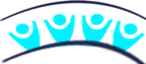                                                    TSPEDISSN: 2630-6123Available on-line at: http://tsped.org/son-sayiTÜRKÇE’DE ZİHİNSEL YETERSİZLİĞİ OLAN BİREYLER VE EĞİTİMİ ALANINDA YAPILAN ÇALIŞMALARIN SON 15 YILLIK TERMİNOLOJİSİNİN İNCELENMESİAN INVESTİGATİON OF THE TERMİNOLOGY İN THE FİELD OF INDİVİDUALS WİTH INTELLECTUAL DİSABİLİTY AND THEİR EDUCATİON, OVER THE FİFTEEN-YEARS TİME PERİODYazar İsmini makale kabulu sonrasında ekleyinizÖzLütfen 200-250 sözcükten oluşan özetinizi buraya ekleyiniz. Özette araştırmanın amacı, katılımcılar, veri toplama araçları, verilerin analizi ve araştırmanızın çarpıcı bulgularına yer veriniz. Lütfen 200-250 sözcükten oluşan özetinizi buraya ekleyiniz. Özette araştırmanın amacı, katılımcılar, veri toplama araçları, verilerin analizi ve araştırmanızın çarpıcı bulgularına yer veriniz. Lütfen 200-250 sözcükten oluşan özetinizi buraya ekleyiniz. Özette araştırmanın amacı, katılımcılar, veri toplama araçları, verilerin analizi ve araştırmanızın çarpıcı bulgularına yer veriniz. Lütfen 200-250 sözcükten oluşan özetinizi buraya ekleyiniz. Özette araştırmanın amacı, katılımcılar, veri toplama araçları, verilerin analizi ve araştırmanızın çarpıcı bulgularına yer veriniz. Lütfen 200-250 sözcükten oluşan özetinizi buraya ekleyiniz. Özette araştırmanın amacı, katılımcılar, veri toplama araçları, verilerin analizi ve araştırmanızın çarpıcı bulgularına yer veriniz. Lütfen 200-250 sözcükten oluşan özetinizi buraya ekleyiniz. Özette araştırmanın amacı, katılımcılar, veri toplama araçları, verilerin analizi ve araştırmanızın çarpıcı bulgularına yer veriniz. Lütfen 200-250 sözcükten oluşan özetinizi buraya ekleyiniz. Özette araştırmanın amacı, katılımcılar, veri toplama araçları, verilerin analizi ve araştırmanızın çarpıcı bulgularına yer veriniz. Lütfen 200-250 sözcükten oluşan özetinizi buraya ekleyiniz. Özette araştırmanın amacı, katılımcılar, veri toplama araçları, verilerin analizi ve araştırmanızın çarpıcı bulgularına yer veriniz. Lütfen 200-250 sözcükten oluşan özetinizi buraya ekleyiniz. Özette araştırmanın amacı, katılımcılar, veri toplama araçları, verilerin analizi ve araştırmanızın çarpıcı bulgularına yer veriniz.Anahtar kelimeler: anahtar kelime 1, anahtar kelime 2, anahtar kelime 3AbstractPlease insert abstract of your paper, approximately 200-250 words. Include purpose, participants, data collection tools, data analysis and major finding of your research. Include purpose, participants, data collection tools, data analysis and major finding of your research. Include purpose, participants, data collection tools, data analysis and major finding of your research. Include purpose, participants, data collection tools, data analysis and major finding of your research. Include purpose, participants, data collection tools, data analysis and major finding of your research. Include purpose, participants, data collection tools, data analysis and major finding of your research. Include purpose, participants, data collection tools, data analysis and major finding of your research. Include purpose, participants, data collection tools, data analysis and major finding of your research. Include purpose, participants, data collection tools, data analysis and major finding of your research. Include purpose, participants, data collection tools, data analysis and major finding of your research. Include purpose, participants, data collection tools, data analysis and major finding of your research. Include purpose, participants, data collection tools, data analysis and major finding of your research. Include purpose, participants, data collection tools, data analysis and major finding of your research. Include purpose, participants, data collection tools, data analysis and major finding of your research. Include purpose, participants, data collection tools, data analysis and major finding of your research.Keywords: keyword1, keyword2, keyword3GirişÇalışmanınız kuramsal/kavramsal çerçevesini referansları dahil ederek buraya yazınız. Gerekli olduğunda alt-başlıklar kullanabilirsiniz. Çalışmanızın amacını ve önemini belirtin. Çalışmanınız kuramsal/kavramsal çerçevesini referansları dahil ederek buraya yazınız. Gerekli olduğunda alt-başlıklar kullanabilirsiniz. Çalışmanızın amacını ve önemini belirtin. Çalışmanınız kuramsal/kavramsal çerçevesini referansları dahil ederek buraya yazınız. Gerekli olduğunda alt-başlıklar kullanabilirsiniz. Çalışmanızın amacını ve önemini belirtin. Çalışmanınız kuramsal/kavramsal çerçevesini referansları dahil ederek buraya yazınız. Gerekli olduğunda alt-başlıklar kullanabilirsiniz. Çalışmanızın amacını ve önemini belirtin. Çalışmanınız kuramsal/kavramsal çerçevesini referansları dahil ederek buraya yazınız. Gerekli olduğunda alt-başlıklar kullanabilirsiniz. Çalışmanızın amacını ve önemini belirtin. Çalışmanınız kuramsal/kavramsal çerçevesini referansları dahil ederek buraya yazınız. Gerekli olduğunda alt-başlıklar kullanabilirsiniz. Çalışmanızın amacını ve önemini belirtin. Çalışmanınız kuramsal/kavramsal çerçevesini referansları dahil ederek buraya yazınız. Gerekli olduğunda alt-başlıklar kullanabilirsiniz. Çalışmanızın amacını ve önemini belirtin. Çalışmanınız kuramsal/kavramsal çerçevesini referansları dahil ederek buraya yazınız. Gerekli olduğunda alt-başlıklar kullanabilirsiniz. Çalışmanızın amacını ve önemini belirtin. Çalışmanınız kuramsal/kavramsal çerçevesini referansları dahil ederek buraya yazınız. Gerekli olduğunda alt-başlıklar kullanabilirsiniz. Çalışmanızın amacını ve önemini belirtin. Çalışmanınız kuramsal/kavramsal çerçevesini referansları dahil ederek buraya yazınız. Gerekli olduğunda alt-başlıklar kullanabilirsiniz. YöntemÇalışmanızın yöntem bölümünü buraya yazın. Araştırma deseni, örneklem/katılımcılar, veri toplama araçları ve veri analizi gibi yönteme ait alt-başlıklar kullanabilirsiniz. Çalışmanızın yöntem bölümünü buraya yazın. Araştırma deseni, örneklem/katılımcılar, veri toplama araçları ve veri analizi gibi yönteme ait alt-başlıklar kullanabilirsiniz. Çalışmanızın yöntem bölümünü buraya yazın. Araştırma deseni, örneklem/katılımcılar, veri toplama araçları ve veri analizi gibi yönteme ait alt-başlıklar kullanabilirsiniz. Çalışmanızın yöntem bölümünü buraya yazın. Araştırma deseni, örneklem/katılımcılar, veri toplama araçları ve veri analizi gibi yönteme ait alt-başlıklar kullanabilirsiniz. Çalışmanızın yöntem bölümünü buraya yazın. Araştırma deseni, örneklem/katılımcılar, veri toplama araçları ve veri analizi gibi yönteme ait alt-başlıklar kullanabilirsiniz. Çalışmanızın yöntem bölümünü buraya yazın. Araştırma deseni, örneklem/katılımcılar, veri toplama araçları ve veri analizi gibi yönteme ait alt-başlıklar kullanabilirsiniz. Çalışmanızın yöntem bölümünü buraya yazın. Araştırma deseni, örneklem/katılımcılar, veri toplama araçları ve veri analizi gibi yönteme ait alt-başlıklar kullanabilirsiniz. Çalışmanızın yöntem bölümünü buraya yazın. Araştırma deseni, örneklem/katılımcılar, veri toplama araçları ve veri analizi gibi yönteme ait alt-başlıklar kullanabilirsiniz. Çalışmanızın yöntem bölümünü buraya yazın. Araştırma deseni, örneklem/katılımcılar, veri toplama araçları ve veri analizi gibi yönteme ait alt-başlıklar kullanabilirsinizBulgularTablo 1. Taranan Çalışmaların Yıllara Göre DağılımıAraştırma probleminize dayalı olarak bulgularınızı bu bölümde belirtin. Araştırma probleminize dayalı olarak bulgularınızı bu bölümde belirtin. Araştırma probleminize dayalı olarak bulgularınızı bu bölümde belirtin. Araştırma probleminize dayalı olarak bulgularınızı bu bölümde belirtin. Araştırma probleminize dayalı olarak bulgularınızı bu bölümde belirtin. Araştırma probleminize dayalı olarak bulgularınızı bu bölümde belirtin. Araştırma probleminize dayalı olarak bulgularınızı bu bölümde belirtin.  Araştırma probleminize dayalı olarak bulgularınızı bu bölümde belirtin. Araştırma probleminize dayalı olarak bulgularınızı bu bölümde belirtin. Araştırma probleminize dayalı olarak bulgularınızı bu bölümde belirtin. Araştırma probleminize dayalı olarak bulgularınızı bu bölümde belirtin. Araştırma probleminize dayalı olarak bulgularınızı bu bölümde belirtin. Araştırma probleminize dayalı olarak bulgularınızı bu bölümde belirtin. Araştırma probleminize dayalı olarak bulgularınızı bu bölümde belirtin. Araştırma probleminize dayalı olarak bulgularınızı bu bölümde belirtin. Araştırma probleminize dayalı olarak bulgularınızı bu bölümde belirtin. Araştırma probleminize dayalı olarak bulgularınızı bu bölümde belirtin. Araştırma probleminize dayalı olarak bulgularınızı bu bölümde belirtin. Araştırma probleminize dayalı olarak bulgularınızı bu bölümde belirtin. Araştırma probleminize dayalı olarak bulgularınızı bu bölümde belirtin. Araştırma probleminize dayalı olarak bulgularınızı bu bölümde belirtin. Araştırma probleminize dayalı olarak bulgularınızı bu bölümde belirtin. Araştırma probleminize dayalı olarak bulgularınızı bu bölümde belirtin. Araştırma probleminize dayalı olarak bulgularınızı bu bölümde belirtin. Araştırma probleminize dayalı olarak bulgularınızı bu bölümde belirtin. Araştırma probleminize dayalı olarak bulgularınızı bu bölümde belirtin. Araştırma probleminize dayalı olarak bulgularınızı bu bölümde belirtin. Araştırma probleminize dayalı olarak bulgularınızı bu bölümde belirtin. Araştırma probleminize dayalı olarak bulgularınızı bu bölümde belirtin. Araştırma probleminize dayalı olarak bulgularınızı bu bölümde belirtin. Araştırma probleminize dayalı olarak bulgularınızı bu bölümde belirtin.Tartışma, Sonuç ve ÖnerilerAraştırma bulgularınızı ilgili alanyazın çerçevesinde tartışınız. Sonuç ve önerilerinizi buraya yazınız. Araştırma bulgularınızı ilgili alanyazın çerçevesinde tartışınız. Sonuç ve önerilerinizi buraya yazınız. Araştırma bulgularınızı ilgili alanyazın çerçevesinde tartışınız. Sonuç ve önerilerinizi buraya yazınız. Araştırma bulgularınızı ilgili alanyazın çerçevesinde tartışınız. Sonuç ve önerilerinizi buraya Araştırma bulgularınızı ilgili alanyazın çerçevesinde tartışınız. Sonuç ve önerilerinizi buraya yazınız. Araştırma bulgularınızı ilgili alanyazın çerçevesinde tartışınız. Sonuç ve önerilerinizi buraya yazınız. Araştırma bulgularınızı ilgili alanyazın çerçevesinde tartışınız. Sonuç ve önerilerinizi buraya yazınız. Araştırma bulgularınızı ilgili alanyazın çerçevesinde tartışınız. Sonuç ve önerilerinizi buraya yazınız. Araştırma bulgularınızı ilgili alanyazın çerçevesinde tartışınız. Sonuç ve önerilerinizi buraya yazınız. Araştırma bulgularınızı ilgili alanyazın çerçevesinde tartışınız. Sonuç ve önerilerinizi buraya yazınız. Araştırma bulgularınızı ilgili alanyazın çerçevesinde tartışınız. Sonuç ve önerilerinizi buraya yazınız. Araştırma bulgularınızı ilgili alanyazın çerçevesinde tartışınız. Sonuç ve önerilerinizi buraya yazınız. Araştırma bulgularınızı ilgili alanyazın çerçevesinde tartışınız. Sonuç ve önerilerinizi buraya yazınız. Araştırma bulgularınızı ilgili alanyazın çerçevesinde tartışınız. Sonuç ve önerilerinizi buraya yazınız. Araştırma bulgularınızı ilgili alanyazın çerçevesinde tartışınız. Sonuç ve önerilerinizi buraya yazınız. Araştırma bulgularınızı ilgili alanyazın çerçevesinde tartışınız. Sonuç ve önerilerinizi buraya Araştırma bulgularınızı ilgili alanyazın çerçevesinde tartışınız. Sonuç ve önerilerinizi buraya yazınız. Araştırma bulgularınızı ilgili alanyazın çerçevesinde tartışınız. Sonuç ve önerilerinizi buraya yazınız. Araştırma bulgularınızı ilgili alanyazın çerçevesinde tartışınız. Sonuç ve önerilerinizi buraya yazınız. Araştırma bulgularınızı ilgili alanyazın çerçevesinde tartışınız. Sonuç ve önerilerinizi buraya yazınız.KAYNAKÇA Kaynakça ÖrnekleriMakaleler Doi numarası varsa mutlaka eklenmelidir.Cheung, G. W., & Rensvold, R. B. (2002). Evaluating goodness-of-fit indexes for testing measurement invariance. Structural Equation Modeling: A Multidisciplinary Journal, 9(2), 233–255. https://doi.org/10.1207/S15328007SEM0902_5 Gwet, K. L. (2008). Computing inter-rater reliability and its variance in the presence of high agreement. British Journal of Mathematical and Statistical Psychology, 61(1), 29-48. https://doi.org/10.1348/000711006X126600Gwet, K. L. (2016). Testing the difference of correlated agreement coefficients for statistical significance. Educational and Psychological Measurement, 76(4), 609-637. https://doi.org/10.1177%2F0013164415596420Zoski, K., & Jurs, S. (1993). Using multiple regression to determine the number of factors to retain in factor analysis. Multiple Linear Regression Viewpoint, 20(1), 5–9.Zoski, K., & Jurs, S. (1996). An objective counterpart to the visual scree test for factor analysis: The standard error scree. Educational and Psychological Measurement, 56(3), 443–451. https://doi.org/10.1177/0013164496056003006Konferans ve SempozyumlarÇetin, S. & Yalçın, O. (2020, Eylül 16-19). Geniş ölçekli sınavların ölçme ve değerlendirme süreçlerinin görme engelli bireyler açısından incelenmesi [Sözlü bildiri]. Uluslararası Pegem Eğitim Kongresi, Türkiye.Thissen, D., & Thissen-Roe, A. (2019, July 15-19). Factor score estimation from the perspective of item response theory [Paper presentation]. International Meeting of the Psychometric Society, Santiago de Chile.KitaplarBüyüköztürk, Ş., Kılıç Çakmak, E., Akgün, Ö. E., Karadeniz, Ş. & Demirel, F. (2019). Bilimsel araştırma yöntemleri (26. baskı). Pegem Akademi. Creswell, J. W. (2012). Educational research: Planning, conducting and evaluating quantitative and qualitative research (4th ed.). Pearson.Fraenkel, R. J., Wallen, E. N., & Hyun, H. H. (2011). How to design and evaluate research in education (8th ed.). McGraw-Hill.Hair, J. F., Black, W. C., Babin, B. J., & Anderson, R. E. (2009). Multivariate data analysis (7th ed.). Pearson.Turgut, M. F. & Baykul, Y. (2012). Eğitimde ölçme ve değerlendirme (4. baskı). Pegem Akademi.Editörlü KitapAtılgan, H. (Ed.). (2017). Eğitimde ölçme ve değerlendirme (10. baskı). Anı. Thorndike, R. M., & Thorndike-Christ, T. (Eds.). (2014). Measurement and evaluation in pschology and education (8th ed.). Pearson.Çeviri KitapDeVellis, R. F. (2014). Ölçek geliştirme kuram ve uygulamalar (Çev. T. Totan, 3. baskı). Nobel. (Orijinal çalışma 2012 yılında yayımlandı.)Editörlü Kitap BölümüBaşokçu, T. O. (2019). Ölçme sonuçlarının nitelikleri: Ölçme hatası, güvenirlik, geçerlik ve kullanışlılık. N. Doğan (Ed.), Eğitimde ölçme ve değerlendirme içinde (ss. 31-74). Pegem Akademi.Messick, S. (1993). Trait equivalence as construct validity of score interpretation across multiple methods of measurement. In R. E. Bennett & W. C. Ward (Eds.), Construction versus choice in cognitive measurement: Issues in constructed-response, performance testing, and portfolio assessment (pp. 61-73). Lawrence Erlbaum Associates, Inc.RaporDwyer, E. E. (1993). Attitude scale construction: A review of the literature (Report No. ED359201). ERIC. https://eric.ed.gov/?id=ED359201Millî Eğitim Bakanlığı (MEB). (2017a). Akademik becerilerin izlenmesi ve değerlendirilmesi (ABİDE) 2016 8. sınıflar raporu. https://odsgm.meb.gov.tr/meb_iys_dosyalar/2017_11/30114819_iY-web-v6.pdfYayımlanmamış TezBıkmaz, Ö. (2011). Üst düzey zihinsel özelliklerin ölçülmesinde puanlayıcılar arası güvenirlik belirleme tekniklerinin karşılaştırılması [Yüksek lisans tezi]. Hacettepe Üniversitesi.Spence, P. D. (1996). The effect of multidimensionality on unidimensional equating with item response theory [Doctoral dissertation]. University of Florida.Yayımlanmış ve Bir Veri Tabanından Ulaşılmış TezAyan, C. (2018). Bilişsel tanı modelinde geleneksel ve bilgisayarlı sınıflamalı test uygulamalarının psikometrik özelliklerinin karşılaştırılması [Doktora tezi, Ankara Üniversitesi]. https://tez.yok.gov.tr/UlusalTezMerkezi/He, Y. (2011). Evaluating equating properties for mixed-format tests [Doctoral dissertation, University of IOWA]. https://ir.uiowa.edu/etd/981/YazılımR Development Core Team. (2018). R: A language and environment for statistical computing (version 3.5.2) [Computer software]. R Foundation for Statistical Computing.SAS Instutite. (2015). Statistical analysis software (version 9.4) [Computer software]. SAS Institute.Creative Commons licensing termsAuthors will retain the copyright of their published articles agreeing that a Creative Commons Attribution 4.0 International License (CC BY 4.0) terms will be applied to their work. Under the terms of this license, no permission is required from the author(s) or publisher for members of the community to copy, distribute, transmit or adapt the article content, providing a proper, prominent and unambiguous attribution to the authors in a manner that makes clear that the materials are being reused under permission of a Creative Commons License. Views, opinions and conclusions expressed in this research article are views, opinions and conclusions of the author(s). Atlas Publication and Turkish Special Education Journal:International Research shall not be responsible or answerable for any loss, damage or liability caused in relation to/arising out of conflict of interests, copyright violations and inappropriate or inaccurate use of any kind content related or integrated on the research work. All the published works are meeting the Atlas Publishing requirements and can be freely accessed, shared, modified, distributed and used in educational, commercial and non- commercial purposes under a Creative Commons Attribution 4.0 International License (CC BY 4.0).                                            Volume 5 │ Issue 1 │ 2023YıllarTaranan Çalışmalar2004-2006192007-2009182010-2012242013-2015412016-201947